CURRICULUM VITAE SHEREEF. NV Career Objectives: My career objective is to be a part of a premium quality organization Where I can significantly contribute my experience to its growth. I am keen to secure a stable and long term position, which will provide me the challenge and job satisfaction that I am seeking.  Resume HighlightsOver all 10 years UAE experience with strength in Logistics operations, Import / Export procedures, warehousing management, procurement and administration.Employment experience with trading companies and logistics companies. Import / Export experience in Dubai free zone & other emirate free zones and Dubai customs procedures.Valid UAE driving license and expert in Dubai and Northern Emirates roads.Key skills / knowledge:Logistics and Warehouse  Managing the logistics operations, warehousing, procurement and transport.Excellent knowledge in Import / Export procedures, LC documentation, INCO terms, Shipping / Customs documents, Mirsal 2 portal and Duty- Deposit/Refund/Exemptions.Expert in ATA Carnet shipment Import / Export & RORO cargo Import / Export procedures.Familiar with chamber of commerce, Ministry of Economy, Ministry of Finance, Foreign Affairs, Embassies, Ports and customs.Familiar with customs and documentation and Import / Export Regulations of Middle East, Far East, US, EU, Mediterranean, North Africa.Freight Negotiation and contract management with Line / Agent /Transporter.Warehouse management, establishing and monitoring security procedures and protocols.Manage stock control – Receiving, Warehousing, Retrieval and timely distribution, shipment loading and transferring, Document Recording and Data Entry, etc...Managing the facility, Equipment, Space and Material.Manage Reports- Inventory reports, Status reports, Dead stock reports, Consumption Reports, Man Power Status reports etc..AdministrationPlanning, Organizing, Staffing and controlling all functions.Monitoring Manpower, Efficiency and Cost control. Customer service and Employee motivation.Managing Accounts Payable / Receivable, cash handling and ReportsHR functions, visa / License / Vehicle – Applications and Renewal.Purchase and issue of office supplies and sales report.Coaching, counseling of and disciplining Staffs / Labors.Implementation o f policies and procedures, filing and retrieval system.Management of Information system and Reporting.General.Quick learner and desire to constantly update the current set of knowledge.Ability to work in a fast paced environment and handle strict deadlines.Analytical , Organized, self motivated  and FlexibleGood interpersonal skills, collaborates effectively with different levels of employees.Excellent communication skills and business correspondence.Good team player with leadership quality.LanguagesEnglish, Hindi & Malayalam : Fluent in Read, Write & SpeakingArabic: Good in Speaking, Average in Read &Write   Information Technology.MS Office applications, Peachtree, Tally, Photoshop, Hardware & Trouble Shooting.Career ProgressionCompany Name: Dubai. March 2012 (currently working)Position: Logistics In charge and customer support.Managing of Export / Import customs clearance activities.Mirsal 2 clearance- Import / Export, Transshipment, Cross Trade shipment DP world payment, customs duty deposit and refund and their transportation.Controlling, documenting and follow up of Duty deposits and refund claims.Customs Inspection booking and follow up.ATA carnet Import / Export documentation, monitoring of import and ensure to export it timely.ROW to ROW consignment import through DUBAI and export through other emirate, its inspection booking and exit paper documentation and submission for duty refund.New Import code submission and renewal  Export to Iran by Barge from Deira creek, preparation of documents for re export cargo through creek customs.Coordinate with consolidators and related dept for the timely dispatch of cargo.Get the rates with Liner/Airline/Consolidator & rate negotiation with them. Booking of containers through INTTRA or their official site or email. Negotiation on the demurrages / detention – free time for the Import / Export shipment with liners’Air space booking with Dnata or airline agent.Oversee the B/L issued by the agent and confirms it, Prepare Draft B/L to the consignee and forwards it to the consignee, amend it as per the request of the consignee.Monitoring the timely clearance of the Import shipment as well as the return of MT containers and export shipment are GATE IN before cut off.Assisted customers’ in preparing, negotiating and defining LC documents and INCO terms.Providing customer assistance to the customers regarding every related query’sExit document preparation, authority stamping and timely submission at the customs. Makkasa stamping for GCC export retrieve from dual customs duty.Segregation of HS code, preparation of HS code list.All kinds of customs related issues  - as a trouble-shooter Import Coordination for overseas purchase of the customers’, to liaise with the overseas agent and get competitive freight rate.Preparing rosters for drivers and assign duties to related staff.Preparation of delivery schedule and delivery notes for import shipment and follow ups of delivery status.Effectively coordinated transport activities for the maximum utilization of trucks and trailers.Managed the transportation of company fleets and trucks for deliveries across GCC.Monitoring RTA fines and deal with complaints.Hire trucks from transport companies, if needed in critical situation.Ensure overall smooth flow of operations. Company Name: Xavier General Trading. Nov 2009-Feb2012Position: Logistics Coordinator LogisticsHandling of all administration and logistic functions of the company.Overseeing all documents and procedures related to Import / Export shipments and customs clearing.Liaising and negotiating with liners freight forwarders and transporters and concluding contract.Mirsal 2 customs clearance, duty deposit and refund.Coordinate with shipper for Delivery Advice, Invoice and Packing list for FZ import.Liaise with Chamber of Commerce, Ministry of Economy, and Ministry of Finance, Consulates etc...Preparation and submission of COO in Dubai Chamber of Commerce.SASO certificate documentation and arrange inspection schedule.Producing weekly shipment reports to management.Freight Invoice verification and approvalArrange delivery at consignee’s warehouse or their agent.Dispatch the export documents to the consignee timely via courier.WarehouseReceiving and delivery of shipment, Supervision of loading and unloading of cargo.Monitor and verifies goods which is received against our purchase order.Supervise and Assign the duties to the staff at the warehouse.Prepare inventory report and maintain minimum quantity stock of each product.Identify the stocks that are in the warehouse for long time and bring it to the attention of the purchase manager.Supervises the maintenance and general housekeeping of the warehouse.Supervising and stacking and storage of goods and maintain safety measures to preserve the goods.Oversee the loading and dispatching and delivery of stock from warehouse to show room.Perform other duties as required by the nature of the position or as requested by manager.   Company Name:  Al Bayan Studio LLC Sharjah. Dec2006 – June 2009Accountant cum ManagerManage the show room Supervise the staff and assign their duties every dayAttend the customers and reply their queries and follow upPreparation of quotations and its follow upPreparation day to day accounts statement, weekly submission of the statement to the GMFiling of B/R and B/P, collect and issue the payment timely.P/L account and B/S preparation in the tally software.Banking works- cheque or cash deposits.Accept the OT note from the staff and Preparation of OT sheet.License renewal, vehicle renewal, immigration works, and ministry of labor work.Salary preparation and pay it through WPS.Purchase and issue of office supplies.Performed other duties by the nature of the position.Educational Attainment: AcademicBachelors of Commerce – (B.Com)             2001 to 2004: University of Calicut. India.Plus Two – (Science Group)            1999 to 2001: Educational Board of Kerala, India.Secondary School Living Certificate – (S.S.L.C)            1999: Educational Board of Kerala, IndiaProfessional  Diploma in Logistics and Supply Chain Management.        2009: Interman Training Institute Shj. U.A.EDiploma in Computer Application       2004: One Zero Computers Nileswar, IndiaPersonal Details:Nationality	:   IndianDate of Birth	:   18.08.1982Marital Status	:   Married.Job Seeker First Name / CV No: 1799670Click to send CV No & get contact details of candidate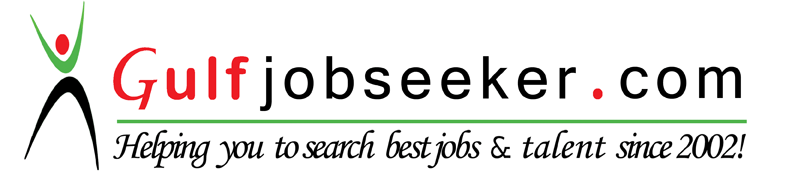 